NÁZOV PRÍSPEVKU (Arial, bold, 14)NÁZOV PRÍSPEVKU V NOVOM JAZYKU (Arial, bold, 14)Meno a priezvisko autora (Arial, bold, 12) (štýl: Normálny, Arial 10) Pracovisko autora Abstract: (Arial, bold 12)(štýl: Normálny, Arial 10) Abstrakt uviesť v anglickom jazyku.Key words: (Arial, bold, 12)(štýl: Normálny, Arial 10) Kľúčové slová uviesť v anglickom jazyku.Úvod (Arial, bold 12)(štýl: Normálny, Arial 10) Text príspevku má byť štruktúrovaný do samostatných na seba nadväzujúcich celkov. V úvodnej časti je potrebné predstaviť východiská a charakteristiku riešenej problematiky, ozrejmiť motiváciu pre jej riešenie a poukázať na doteraz dosiahnuté a publikované výsledky v danej oblasti.Názov 1. podkapitoly (Arial, bold, 12)Odporúčame tematicky ucelené časti textu príspevku zadeliť do samostatných podkapitol. V rámci podkapitoly menšie významové časti textu začínať v novom riadku.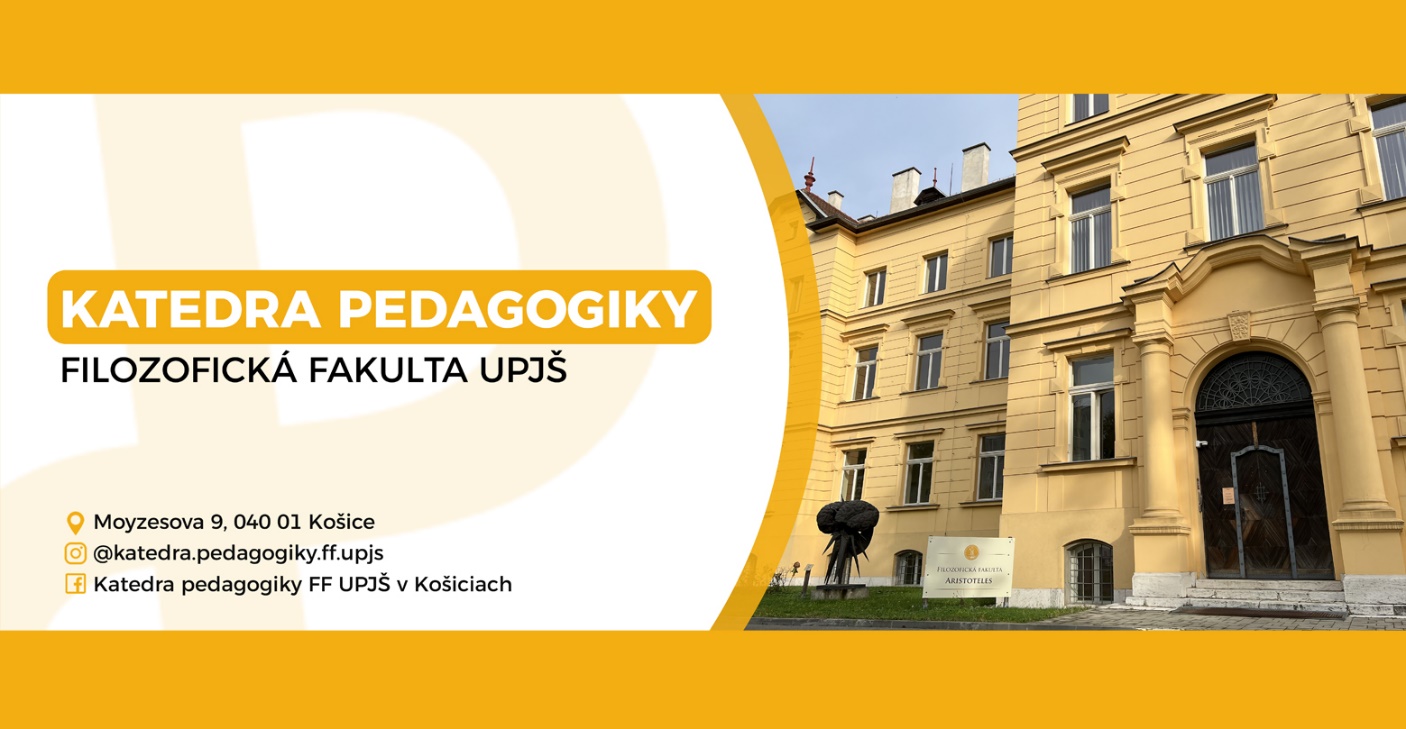 Obr. 1: Názov obrázku, resp. stručný opis obsahu obrázkuObrázky centrovať ,,na stred“. Obrázok s veľkosťou 13,2 cm x 6,85 cm má mať aspoň 1600 x 800 px. Obrázky je možné dodať samostatne ako súbory v grafických formátoch: jpg, png, pdf.Názov 2. podkapitoly (Arial, bold, 12)(štýl: Normálny, Arial 10) Formát strany je nastavený na veľkosť B5, okraje: horný 2,5 cm, ostatné okraje 2 cm, vnútorný okraj na väzbu 1 cm. V celom texte je použité riadkovanie 1,0. Text príspevku zarovnávať medzi okraje, písmo Arial, veľkosť 10 bodov. Prvý riadok odseku neodsadzovať tabulátorom. Medzera pred odsekom má veľkosť 0b, za odsekom je veľkosť medzery nastavená na 3 body.V texte použité tabuľky číslovať samostatne, nezávisle od číslovania obrázkov. Tabuľky môžu mať maximálnu šírku 13,2 cm. V tabuľke používať jednoduché riadkovanie a text v štýle Normálny (Arial, 10b). Odkazy v texte na použité obrázky a tabuľky uvádzať v tvare (Obr. X), (Tab. Y). Pod obrázkom (nad tabuľkou) uvádzať názov, resp. krátky opis obrázku (tabuľky), ktorý sa uvádza za označenie: Obr. X:  (Tab. Y: )Tab. 1: Názov tabuľky, resp. stručný opis obsahu tabuľkyV celom texte je nastavený ako predvolený jazyk slovenčina (u cudzojazyčných príspevkov odporúčame nastaviť jazyk príspevku). Odporúčame nastaviť automatickú kontrolu pravopisu. Nepoužívať vlastnú hlavičku a pätu v dokumente. Nečíslovať strany. Záver (Arial, bold, 12)(štýl: Normálny, Arial 10) Posledná časť príspevku obsahuje zhodnotenie vlastnej práce, prínosu a vízie jej ďalšieho využitia. Ak uvažujete o ďalšom rozširovaní, vylepšovaní, hľadáte spoluprácu,....stručne o tom pojednajte v závere príspevku. Poďakovanie (Arial, bold, 12)(štýl: Normálny, Arial 10) Pokiaľ je príspevok súčasťou riešenia grantovej úlohy, projektu..., uviesť názov agentúry, názov a číslo projektu. Pokiaľ sa na tvorbe podporných materiálov, technickom zázemí a pod. podieľali aj iní, ako spoluautori príspevku, môžete im vyjadriť svoje poďakovanie.Literatúra (Arial, bold, 12)(štýl: Normálny, Arial 10)Bibliografické odkazy odrážajú dodržiavanie etických noriem vo vzťahu k myšlienkam a výsledkom práce ďalších autorov. Je prirodzené dôsledne sledovať a rozlišovať medzi vlastnými a citovanými výsledkami, tvrdeniami a pod. Zoznam odkazov by mal istým spôsobom prezentovať kľúčové zdroje k danému problému, z ktorých autor príspevku čerpal, a ktoré môžu čitateľa zorientovať pri tvorbe komplexného pohľadu na problematiku. Zoznam odkazov vytvárať podľa normy APA. Zoznam odkazov uvádzať v abecednom poradí podľa mena autora; ak je viac prác od toho istého autora, zoraďovať ich vzostupne podľa roku vydania. Uvádzame príklady:Kniha:Pollard, A. et al. (2014). Reflective Teaching in Schools (4th rev. ed.). London; New York: Bloomsbury Academic. Kapitola v knihe:Korthagen, F. & Lagerwerf, B. (2011). Jak funguje profesní učení učitelů? In F. Korthagen, et al., Jak spojit praxi s teorií: Didaktika realistického vzdělávání učitelů (s. 173–201). Brno: Paido. Časopis:Lin, M. G., Hoffman, E. S. & Borengasser, C. (2013). Is social media too social for class? A case study of Twitter use. Tech Trends, 57(2), 39-45.E-časopis:Javadi, F. & Khatib, M. (2014). On the relationship between reflective teaching and teachers’ burnout. International Journal of Research Studies in Language Learning, 3(4), 85–96. Dostupné na https://doi.org/10.5861/ijrsll.2014.614Adresa autora (Arial, bold, 12)Meno a priezvisko autora (Arial, bold, 12)(štýl: Normálny, Arial 10)Úplný názov pracoviska  Poštová adresa pracoviska E-mailová adresa autora Poznámky: Počet strán príspevku: 10 – 15 normostrán (vedecká štúdia). 